      Учебно-методическое пособие, разработанное Гришиной С.В.         Музыкально – дидактическая игра «Угадай, на чем играю»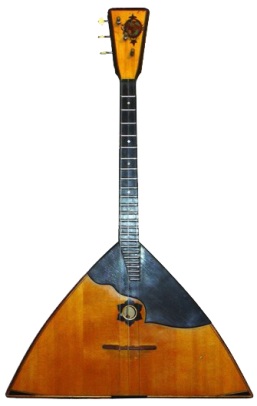 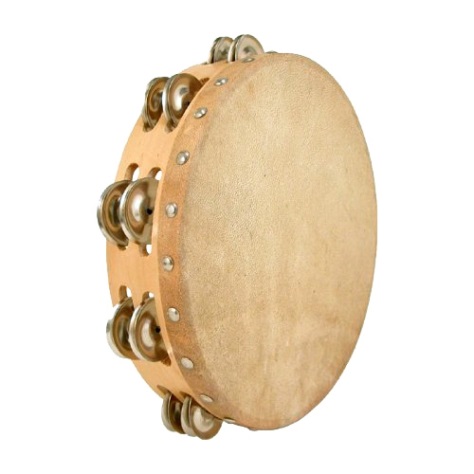 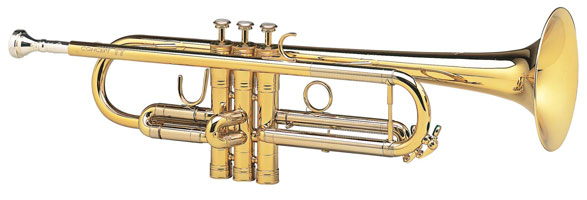 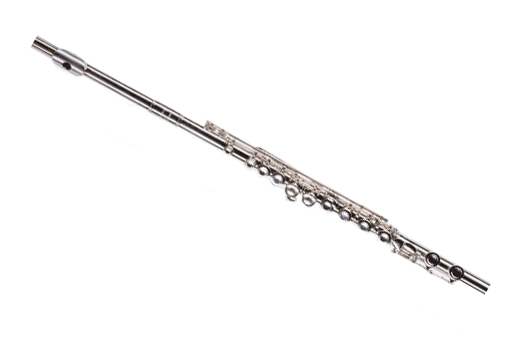 Педагог говорит, что Незнайка и его друзья решили научиться играть на детских музыкальных инструментах, и предлагает детям отгадать – кто  на каком инструменте играет.Слайд 1. Картинка с изображением Незнайки, знак вопроса и две звуковые вставки. Дети слушают и угадывают звучание бубна – звенит, стучит.Слайд 2. Отгадка – изображение бубна с двумя звуковыми вставками (бубен звенит, бубен стучит) -  появляется на экране.Слайд 3. Картинка с изображением Ромашки, знак вопроса и звуковая вставка. Дети слушают и угадывают звучание флейты.  Звучит «Мелодия» из оперы  К. В. Глюка «Орфей».Слайд 4. Отгадка - изображение звучащей флейты -  появляется на экране.Слайд 5. Картинка с изображением художника Кисточки, знак вопроса и звуковая вставка. Дети слушают и угадывают звучание трубы. Звучит «Неаполитанский танец» П. И. Чайковского из Балета «Лебединое озеро».Слайд 6.Отгадка появляется на экране  – изображение звучащей трубы.Слайд 7. Картинка с изображением поэта Цветика, знак вопроса и звуковая вставка. Дети слушают и угадывают звучание скрипки. Звучит «Каприс № 24 – ля минор» Н.  Паганини. Слайд 8. Отгадка – изображение звучащей скрипки  - появляется на экране. Слайд 9. Картинка с изображением Винтика и Шпунтика , знак вопроса и звуковая вставка. Дети слушают и угадывают звучание балалайки. Звучит «Плясовой наигрыш»  Б. Феоктистова. Слайд 10 – отгадка – изображение звучащей балалайки  - появляется на экране.